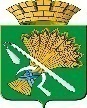 ГЛАВА КАМЫШЛОВСКОГО ГОРОДСКОГО ОКРУГА П О С Т А Н О В Л Е Н И Еот 20.12.2017 года       № 1168г. КамышловОб утверждении положения о проведении на территории Камышловского городского округа информационно-пропагандистских мероприятий по разъяснению сущности терроризма и экстремизма, их общественной опасности, а также формированию у граждан неприятия идеологии терроризма и экстремистских проявленийВ соответствии с Федеральными законами от 06 октября 2003 года № 131-ФЗ "Об общих принципах организации местного самоуправления в Российской Федерации" («Собрание законодательства РФ», 06.10.2003, №40, ст. 3822), от 06 марта 2006 года № 35-ФЗ "О противодействии терроризму" («Российская газета», №48 от 10.03.2006 года), от 25 июля 2002 года № 114-ФЗ "О противодействии экстремистской деятельности" («Российская газета», №138-139 от 30.07.2002 года), в целях реализации подпункта 13.2.2 вопроса IV выписки из протокола совместного заседания Антитеррористической комиссии в Свердловской области и оперативного штаба в Свердловской области от 29.08.2016, руководствуясь уставом Камышловского городского округа, утвержденным решением Камышловской городской Думы от 26 мая . № 257 (в ред. решения Думы Камышловского городского округа от 19.11.2015 № 257)    ПОСТАНОВИЛ:1. Утвердить:1.1. Положение о проведении на территории Камышловского городского округа информационно-пропагандистских мероприятий по разъяснению сущности терроризма и экстремизма, их общественной опасности, а также по формированию у граждан неприятия идеологии терроризма и экстремистских проявлений; 1.2. План реализации информационно-пропагандистских мероприятий по разъяснению сущности терроризма и экстремизма, их общественной опасности, а также по формированию у граждан неприятия идеологии терроризма и экстремистских проявлений. 2. Опубликовать настоящее постановление в газете «Камышловские известия» и подлежит размещению на официальном сайте Камышловского городского округа в информационно-телекоммуникационной сети «Интернет». 3. Контроль за исполнением настоящего постановления возложить на заместителя главы администрации Камышловского городского округа по социальной вопросам Соболеву А.А.     Глава Камышловского городского округа 		                 А.В. Половников                       УТВЕРЖДЕНОпостановлением главыКамышловского городского округаот 20.12.2017 года № 1168ПОЛОЖЕНИЕО ПРОВЕДЕНИИ НА ТЕРРИТОРИИ КАМЫШЛОВСКОГО ГОРОДСКОГО ОКРУГА ИНФОРМАЦИОННО-ПРОПАГАНДИСТСКИХ МЕРОПРИЯТИЙ ПО РАЗЪЯСНЕНИЮ СУЩНОСТИ ТЕРРОРИЗМА И ЭКСТРЕМИЗМА, ИХ ОБЩЕСТВЕННОЙ ОПАСНОСТИ, А ТАКЖЕ ПО ФОРМИРОВАНИЮ У ГРАЖДАННЕПРИЯТИЯ ИДЕОЛОГИИ ТЕРРОРИЗМА И ЭКСТРЕМИСТСКИХ ПРОЯВЛЕНИЙ                                      I. ОБЩИЕ ПОЛОЖЕНИЯ        1. Настоящее Положение об организации и проведении информационно-пропагандистских мероприятий по разъяснению сущности терроризма и экстремизма, их общественной опасности, а также формированию у граждан неприятия идеологии терроризма и экстремистских проявлений, в том числе путем распространения информационных материалов, печатной продукции, проведения разъяснительной работы и иных мероприятий на территории Камышловского городского округа (далее - Положение), направлено на реализацию полномочий органов местного самоуправления Камышловского городского округа, муниципальных учреждений, организаций всех форм собственности, общественных объединений, расположенных и действующих на территории Камышловского городского округа, в области противодействия терроризму и экстремизму.        2. Настоящее Положение в соответствии с действующим законодательством Российской Федерации и Свердловской области определяет правовые и организационные основы осуществления информационно-пропагандистских мероприятий по разъяснению сущности терроризма и экстремизма, их общественной опасности, а также формированию у граждан неприятия идеологии терроризма и экстремистских проявлений, в том числе путем распространения информационных материалов, печатной продукции, проведения разъяснительной работы и иных мероприятий органами местного самоуправления Камышловского городского округа, муниципальными учреждениями, организациями всех форм собственности, общественными объединениями, расположенными и действующими на территории Камышловского городского округа.        3. Для целей настоящего Положения применяется понятие "информационно-пропагандистские мероприятия по разъяснению сущности терроризма и экстремизма, их общественной опасности, а также формированию у граждан неприятия идеологии терроризма и экстремистских проявлений, в том числе путем распространения информационных материалов, печатной продукции, проведения разъяснительной работы и иных мероприятий на территории городского округа " - это комплекс информационно-просветительских, информационно-пропагандистских мероприятий среди всех групп населения Камышловского городского округа направленный на формирование неприятия идеологии терроризма и экстремистских проявлений.                              II. ОСНОВНЫЕ ЦЕЛИ И ЗАДАЧИ         4. Основными целями информационно-пропагандистских мероприятий по разъяснению сущности терроризма и экстремизма, их общественной опасности, а также формированию у граждан неприятия идеологии терроризма и экстремистских проявлений на территории Камышловского городского округа являются:        4.1. противодействие терроризму и экстремизму на территории Камышловского городского округа;        4.2. формирование единого антитеррористического информационного сообщества на основе постоянно действующих и взаимодействующих информационных ресурсов;        4.3. оказание позитивного воздействия на граждан Камышловского городского округа с целью формирования у них неприятия идеологии терроризма и экстремистских проявлений;        4.4. формирование толерантности и межэтнической культуры среди населения Камышловского городского округа, особенно в молодежной среде, профилактика агрессивного поведения;         4.5. недопущение радикализации различных групп населения Камышловского городского округа, прежде всего молодежи, и вовлечения их в террористическую и экстремистскую деятельность;        4.6. снижение социальной напряженности, обеспечение общественно-политической и социально-экономической стабильности на территории Камышловского городского округа;         4.7. предупреждение и пресечение распространения идеологии терроризма и экстремистских проявлений на территории Камышловского городского округа.         5. Основными задачами организации и проведения информационно-пропагандистских мероприятий, направленных на раскрытие сущности и разъяснения общественной опасности терроризма и экстремизма, оказание позитивного воздействия на граждан с целью формирования у них неприятия идеологии терроризма и экстремистских проявлений являются:         5.1. информирование населения по вопросам противодействия терроризму и экстремизму на территории Камышловского городского округа;         5.2. проведение разъяснительно-воспитательной работы среди детей и молодежи, направленной на формирование культуры межэтнического, межконфессионального общения и навыков личной безопасности;         5.3. информационно-пропагандистская работа среди населения Камышловского городского округа, направленная на устранение причин и условий, способствующих совершению действий экстремистского и террористического характера;        5.4. недопущение пропаганды и публичного демонстрирования нацистской атрибутики и символики, сходных с нацистской до степени смешения, наличия свастики и иных элементов экстремистской направленности на объектах, расположенных на территории Камышловского городского округа.III. ОСНОВНЫЕ НАПРАВЛЕНИЯИНФОРМАЦИОННО-ПРОПАГАНДИСТСКИХ МЕРОПРИЯТИЙПО РАЗЪЯСНЕНИЮ СУЩНОСТИ ТЕРРОРИЗМА И ЭКСТРЕМИЗМА,ИХ ОБЩЕСТВЕННОЙ ОПАСНОСТИ, А ТАКЖЕ ФОРМИРОВАНИЮУ ГРАЖДАН АЧИТСКОГО ГОРОДСКОГО ОКРУГА НЕПРИЯТИЯ ИДЕОЛОГИИ ТЕРРОРИЗМА И ЭКСТРЕМИСТСКИХ ПРОЯВЛЕНИЙ         6. Основными направлениями проведения информационно-пропагандистских мероприятий по разъяснению сущности терроризма и экстремизма их общественной опасности, а также формированию у граждан неприятия идеологии терроризма и экстремистских проявлений на территории Камышловского городского округа являются:        6.1. организация и проведение информационно-пропагандистских мероприятий, направленных на раскрытие сущности и разъяснение общественной опасности терроризма и экстремизма;        6.2. обучение населения Камышловского городского округа формам и методам предупреждения террористических угроз, порядку действий при их возникновении, а также при ликвидации последствий их проявлений;        6.3. разработка и распространение памяток, листовок, размещение актуальной тематической информации в средствах массовой информации, в том числе на официальных сайтах отраслевых органов местного самоуправления, муниципальных учреждений, организаций, учреждений, предприятий всех форм собственности, а также общественных объединений, расположенных и действующих на территории Камышловского городского округа;        6.4. организация и проведение тематических занятий с обучающимися образовательных организаций, детских и подростковых культурно-досуговых учреждений, расположенных и действующих на территории Камышловского городского округа, независимо от форм собственности, направленных на формирование уважения, принятия и понимания богатого многообразия культур народов Российской Федерации, их традиций и ценностей, профилактику проявлений ксенофобии и укрепления толерантности;       6.5. проведение постоянной разъяснительной работы среди молодежи Камышловского городского округа в форме бесед, семинаров, тематических публичных мероприятий, направленных на разъяснение сущности терроризма и его общественной опасности, гармонизацию межэтнических и межкультурных отношений, а также формированию у молодежи неприятия идеологии терроризма и экстремистских проявлений;        6.6. приобретение, изготовление и использование на территории городского округа наглядных пособий, учебно-методических пособий, видеороликов, кино- и видеофильмов по антитеррористической тематике, толерантного отношения к людям других национальностей и религиозных конфессий с целью формирования у населения неприятия терроризма и экстремизма как явлений, а также уважительного отношения к культуре и традициям народов, проживающих на территории Камышловского городского округа;        6.7. участие в проведении мониторинга местных печатных СМИ, электронных СМИ и социальных сетей информационно-телекоммуникационной сети Интернет с целью выявления негативных социальных явлений и ситуаций на территории Камышловского городского округа;        6.8. участие в использовании местных средств массовой информации и информационно-телекоммуникационной сети Интернет, а также средств наружной рекламы для оказания профилактического воздействия на лиц, наиболее подверженных или попавших под влияние идеологии терроризма и экстремистских проявлений;        6.9. участие в выявлении и привлечении к ответственности в соответствии с действующим законодательством лиц, распространяющих печатную, кино-, фото-, аудио- и видеопродукцию, направленную на пропаганду идеологии терроризма, экстремистских идей, возбуждение социальной, расовой, национальной и религиозной розни, а также пропагандирующих фашизм, шовинизм, антисемитизм и национально-экстремистские взгляды;        6.10. обеспечение функционирования и модернизации возможностей информационной страницы "Антитеррористическая безопасность» на официальном сайте Камышловского городского округа;        6.11. организация и проведение на территории Камышловского городского округа Дня солидарности в борьбе с терроризмом.IV. УЧАСТИЕ ОРГАНОВ МЕСТНОГО САМОУПРАВЛЕНИЯКАМЫШЛОВСКОГО ГОРОДСКОГО ОКРУГА, МУНИЦИПАЛЬНЫХ УЧРЕЖДЕНИЙ, ОРГАНИЗАЦИЙ ВСЕХ ФОРМ СОБСТВЕННОСТИ, ОСУЩЕСТВЛЯЮЩИХ СВОЮ ДЕЯТЕЛЬНОСТЬ НА ТЕРРИТОРИИ КАМЫШЛОВСКОГО ГОРОДСКОГО ОКРУГА, В ИНФОРМАЦИОННО-ПРОПАГАНДИСТСКИХ МЕРОПРИЯТИЯХ ПО РАЗЪЯСНЕНИЮ СУЩНОСТИ ТЕРРОРИЗМА И ЭКСТРЕМИЗМА, ИХ ОБЩЕСТВЕННОЙ ОПАСНОСТИ, А ТАКЖЕ ФОРМИРОВАНИЮ У ГРАЖДАН НЕПРИЯТИЯ ИДЕОЛОГИИ ТЕРРОРИЗМА И ЭКСТРЕМИСТСКИХ ПРОЯВЛЕНИЙ       7. С целью реализации основных направлений проведения информационно-пропагандистских мероприятий по разъяснению сущности терроризма и экстремизма, их общественной опасности, формированию у граждан неприятия идеологии терроризма и экстремистских проявлений, а также формированию на территории Камышловского городского округа единого антитеррористического информационного сообщества, участие винформационно-пропагандистских мероприятиях принимают органы местного самоуправления Камышловского городского округа, муниципальные учреждения, организации, учреждения и предприятия всех форм собственности (далее - организации), общественные объединения, расположенные и действующие на территории Камышловского городского округа, в рамках законодательства Российской Федерации, Свердловской области, муниципальных нормативно-правовых актов Администрации Камышловского городского округа, а также в пределах решения своих уставных задач и компетенции.        8. Обучение населения Камышловского городского округа способам предупреждения террористических угроз и экстремистских проявлений, порядку действий при их возникновении, а также при ликвидации последствий их проявлений проводится:       8.1. с работающим населением: в организациях в рамках подготовки по программе обучения работающего населения в области гражданской обороны и защиты от чрезвычайных ситуаций природного и техногенного характера; в государственном казенном учреждении дополнительного образования (повышения квалификации) специалистов Свердловской области "Учебно-методический центр по гражданской обороне и чрезвычайным ситуациям Свердловской области" (далее на курсах УМЦ ГОЧС г. Екатеринбург); во время проведения учений и тренировок по гражданской обороне и защите от чрезвычайных ситуаций по месту работы; путем самостоятельного изучения с использованием электронных и печатных средств массовой информации (телевидение, радио, интернет-ресурсы, печатные издания);       8.2. с неработающим населением: в учебно-консультационных пунктах по гражданской обороне по программе подготовки неработающего населения к действиям в чрезвычайных ситуациях; во время проведения учений и тренировок по гражданской обороне и защите от чрезвычайных ситуаций по месту жительства; путем самостоятельного изучения с использованием электронных и печатных средств массовой информации (телевидение, радио, интернет-ресурсы, печатные издания);        8.3. с обучающимися образовательных организаций, осуществляющих образовательную деятельность по основным общеобразовательным программам, образовательным программам среднего профессионального образования и образовательным программам высшего образования: при проведении занятий в учебное время по соответствующим программам в рамках курса "Основы безопасности жизнедеятельности" и дисциплины "Безопасность жизнедеятельности"; при проведении бесед, игровых программ, тематических занятий, конкурсов, с просмотром кино- и видеороликов и т.п. по профилактике терроризма и экстремизма с последующим их разъяснением;во время проведения учений и тренировок по гражданской обороне и защите от чрезвычайных ситуаций по месту учебы; путем самостоятельного изучения с использованием электронных и печатных средств массовой информации (телевидение, радио, интернет-ресурсы, печатные издания).       9. Рекомендовать руководителям организаций, учреждений, предприятий:       9.1. проведение обучения персонала способам предупреждения террористических угроз и экстремистских проявлений, порядку действий при их возникновении, а также при ликвидации последствий их проявлений;       9.2. размещение на территории подчиненных объектов информационных стендов по профилактике терроризма и экстремизма;       9.3. распространение среди персонала листовок и памяток с полезной информацией по способам предупреждения террористических угроз и экстремистских проявлений, порядку действий при их возникновении, а также при ликвидации последствий их проявлений;        9.4. использование местных средств массовой информации, официальныхинформационных сайтов, средств наружной рекламы для размещения социально значимой информации по разъяснению сущности терроризма и экстремизма, их общественной опасности, а также формирования у граждан неприятия идеологии терроризма и экстремистских проявлений;        9.5. проведение ежегодно в преддверии 3 сентября мероприятия, посвященного Дню солидарности в борьбе с терроризмом, а также принятие участия в мероприятиях в честь Дня солидарности в борьбе с терроризмом;        9.6. приглашение для организации и проведения мероприятий представителей территориальных органов федеральных органов исполнительной власти, членов Антитеррористической комиссии Камышловского городского округа, Межведомственной комиссии по профилактике экстремизма в Камышловского городском округе и иных специалистов в области противодействия терроризму и экстремизму, а также ветеранов боевых действий -участников контртеррористических операций.         10. Рекомендовать руководителям территориальных органов федеральных органов исполнительной власти, осуществляющих свою деятельность на территории Камышловского городского округа, проводить по направлениям профессиональной деятельности информационно-пропагандистские мероприятия по разъяснению сущности терроризма и экстремизма, их общественной опасности, формированию у граждан неприятия идеологии терроризма и экстремистских проявлений, а также оказывают содействие руководителям организаций в подготовке и проведении таких мероприятий.          11. Рекомендовать руководителям средств массовой информации, осуществляющим свою деятельность на территории Камышловского городского округа, независимо от форм собственности, принимать участие в подготовке и публикации материалов по профилактике терроризма и экстремизма.V. ФИНАНСОВОЕ ОБЕСПЕЧЕНИЕИНФОРМАЦИОННО-ПРОПАГАНДИСТСКИХ МЕРОПРИЯТИЙПО РАЗЪЯСНЕНИЮ СУЩНОСТИ ТЕРРОРИЗМА И ЭКСТРЕМИЗМАОБЩЕСТВЕННОЙ ОПАСНОСТИ, А ТАКЖЕ ФОРМИРОВАНИЮУ ГРАЖДАН НЕПРИЯТИЯ ИДЕОЛОГИИ ТЕРРОРИЗМАИ ЭКСТРЕМИСТСКИХ ПРОЯВЛЕНИЙ          12. Финансовое обеспечение информационно-пропагандистских мероприятий по разъяснению сущности терроризма и экстремизма, их общественной опасности, а также формированию у граждан неприятия идеологии терроризма и экстремистских проявлений осуществляется:          12.1. для организаций, финансируемых за счет средств федерального бюджета, - за счет средств организаций и федерального бюджета;          12.2. для организаций, финансируемых за счет средств областного бюджета, - за счет средств организаций и областного бюджета;          12.3. для организаций, финансируемых за счет средств бюджета Камышловского городского округа, - за счет средств организаций и бюджета Камышловского городского округа.                                                                                                                                                                                   УТВЕРЖДЕН                                                                                                                                                    постановлением главы Камышловского городского округа от 20.12.2017 года № 1168ПЛАНРЕАЛИЗАЦИИ ИНФОРМАЦИОННО-ПРОПАГАНДИСТСКИХ МЕРОПРИЯТИЙ ПО РАЗЪЯСНЕНИЮ СУЩНОСТИ ТЕРРОРИЗМА И ЭКСТРЕМИЗМА, ИХ ОБЩЕСТВЕННОЙ ОПАСНОСТИ, А ТАКЖЕ ПО ФОРМИРОВАНИЮ У ГРАЖДАН НЕПРИЯТИЯ ИДЕОЛОГИИ ТЕРРОРИЗМА И ЭКСТРЕМИСТСКИХ ПРОЯВЛЕНИЙ№п/пМероприятияСрок проведенияМесто проведенияОтветственный за исполнение1Обучение населения Камышловского городского округа способам предупреждения террористических угроз и экстремистских проявлений, порядку действий при их возникновении, а также при ликвидации последствий их проявлений:11) работающее населениепо программе обученияпредприятие, организации УМЦ ГОЧС г. ЕкатеринбургРуководители предприятий и организаций  12) неработающее населениепо программе обученияУКП Камышловского городского округа;СМИ  Администрация Камышловского городского округа;МО МВД России «Камышловский»13) с обучающимисяв рамках курса "Основы безопасности жизнедеятельности" и дисциплины "Безопасность жизнедеятельности"образовательные организацииПреподаватели образовательных организаций2Проведение учений и тренировок по гражданской обороне и защите от чрезвычайных ситуаций (в том числе террористических угроз) по месту работы Согласно плана  проведения учений и тренировок предприятий и организацийПредприятия и организацииРуководители предприятий и организаций  3Размещение (обновление) информационных стендов по профилактике терроризма и экстремизма1 полугодиеПредприятия и организацииРуководители предприятий и организаций  4Распространение листовок и памяток с информацией по способам предупреждения террористических угроз и экстремистских проявлений, порядку действий при их возникновении, а также при ликвидации последствий их проявленийпостоянноПредприятия и организации    Администрация Камышловского городского округа;МО МВД России «Камышловский»5Использование средств массовой информации, официальных информационных сайтов, средств наружной рекламы (в т.ч. сайтов предприятий и организаций) для размещения социально значимой информации по разъяснению сущности терроризма и экстремизма, их общественной опасности, а также формирования у граждан неприятия идеологии терроризма и экстремистских проявленийпостоянно Камышловский городской округ  Администрация Камышловского городского округа;МО МВД России «Камышловский»6Проведение ежегодно в преддверии 3 сентября мероприятия, посвященного Дню солидарности в борьбе с терроризмом, а также принятие участия в мероприятиях в честь Дня солидарности в борьбе с терроризмомавгуст - сентябрьПредприятия и организации; образовательные организации; учреждения спорта; учреждения культурыРуководители предприятий и организаций (по согласованию)МКУ, комитет по образованию культуре, спорту и делам молодежи, администрация Камышловского городского округа 7Подготовка и публикации материалов по профилактике терроризма и экстремизмапостоянноСМИ Камышловского городского округа независимо от форм собственностиРуководители средств массовой информации (по согласованию) АТК Камышловского  городского округа8Проведение конкурса публикаций материалов по профилактике терроризма и экстремизма3 кварталАдминистрация  Камышловского городского округаКомиссия по подведению итогов конкурса9Проведение мониторинга местных печатных СМИ, электронных СМИ и социальных сетей информационно-телекоммуникационной сети Интернет с целью выявления негативных социальных явлений и ситуаций на территории Камышловского городского округапостоянноСМИ  Камышловского городского округаКомитет по образованию культуре, спорту и делам молодежи администрации Камышловского городского округаМО МВД России «Камышловский»10Обеспечение функционирования и модернизации возможностей информационной страницы "Антитеррористическая комиссия» на официальном сайте  Камышловского городского округапостоянноОфициальный сайт Камышловского  городского округаСекретарь антитеррористической комиссии администрации Камышловского городского округа